附件1参会报名二维码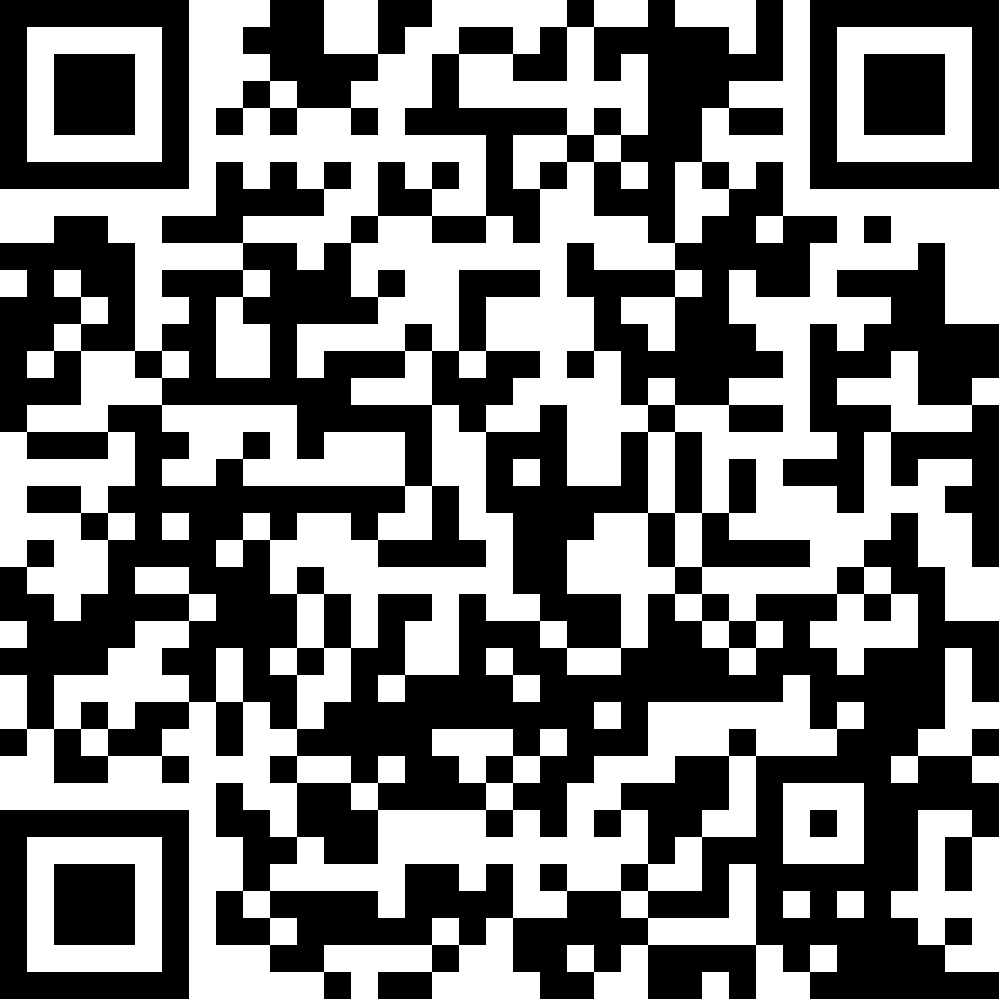 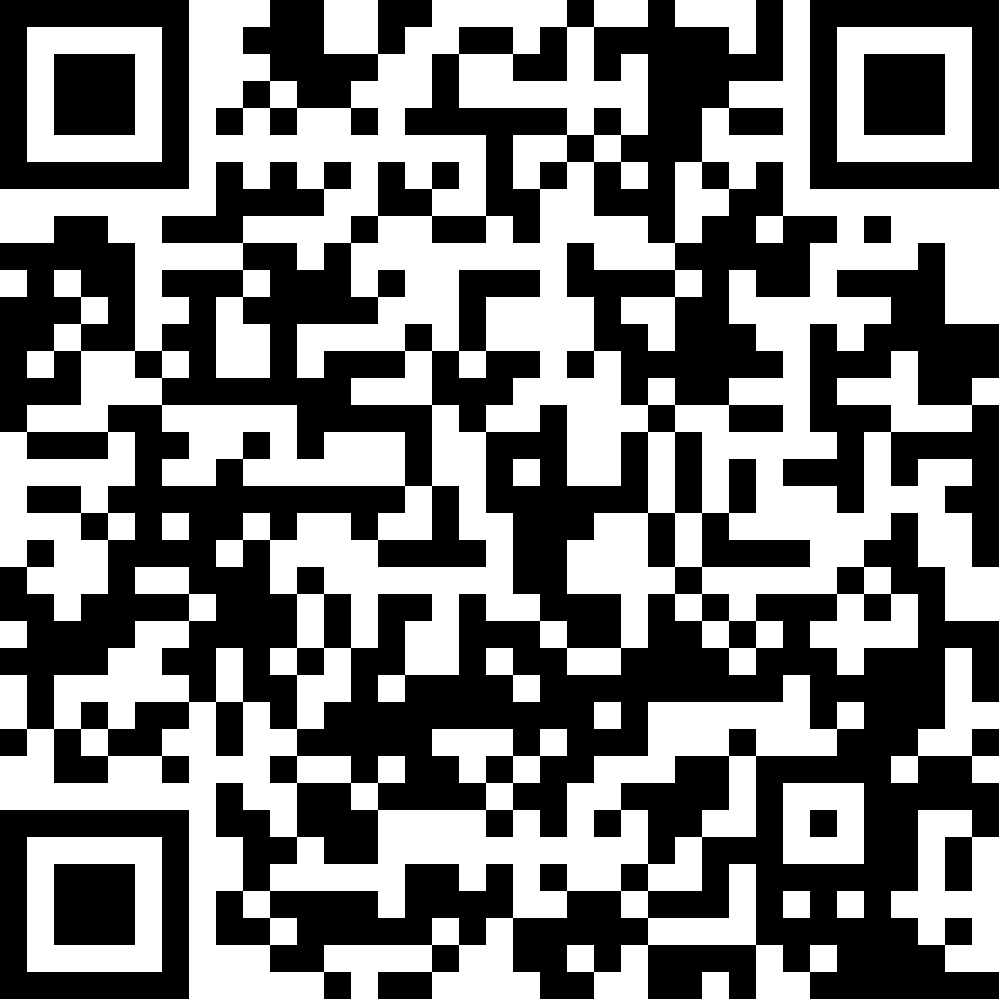 请参会报名人员使用手机、平板电脑等移动终端扫描上方二维码，填写相关信息完成报名。报名截止时间为11月23日12:00。